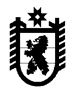 Республика КарелияАдминистрацияКондопожского муниципального районаПОСТАНОВЛЕНИЕОт 11 декабря 2019 года № 1208Согласно Порядку разработки, реализации и оценке эффективности муниципальных программ Кондопожского городского поселения, утвержденному постановлением Администрации Кондопожского муниципального района от 07.02.2019 г. № 77 и Перечню муниципальных программ Кондопожского городского поселения, утвержденному постановлением Администрации Кондопожского муниципального района от 19.02.2019 г. № 112: Утвердить муниципальную программу «Развитие физической культуры и массового спорта, формирование здорового образа жизни населения Кондопожского городского поселения» на период 2020-2022 гг.         2. Контроль за исполнением настоящего постановления возложить на начальника отдела социальной политики Плюстину Е.В.Глава Администрации Кондопожского муниципального района                                                                        В.М. СадовниковОб утверждении муниципальной программы «Развитие физической культуры и массового спорта, формирование здорового образа жизни населения Кондопожского городского поселения» на период 2020-2022 гг. 